resume                                         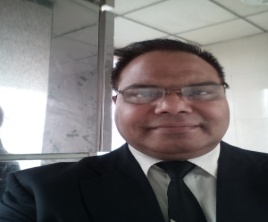 Name			:	WILLIAM GONSALVESDate of Birth		:	27th August 1962.MARTIAL STATUS            :           Marriedpassport detail          :           J 5558313. VALID: 23/05/2021         present Address	:	18, Bow Street, Blk ‘D’, Suite – 13, 2nd Flr,Calcutta – 700 012, India.Ph # +919051467152/+919836279774willy_alfa@rediffmail.com/edwardgonsalves223@gmail.comskype id:- william.gonsalves2EDUCATIONALQUALIFICATION		:CURRENT EMPLOYMENTChiabadi Group Of Mountain Retreats, Resorts & Spa                    Dec 2017 - PresentGroup Operations ManagerJob Profile :- Looking after the company’s important portfolio – Food & Beverages/House Keeping/Front Office/Food Production/Maintenance/Logistics/Recruitment/Training at the operational level thereby ensuring a smooth and efficient functioning of all respective departments at any given time across all the 4 properties of the company. Proven ability to lead, motivate and build successful teams. Understand all legal, regulatory, information security and compliance requirements. Proven Influencer and Negotiator. Achieving targets in a dynamic and complex business environment. Team leading and People development skills. Ability to manage and develop a diverse group of highly skilled people. A pragmatic approach to getting the required results. Ability to manage operations within budgetary constraints. Building and maintaining strong and effective relationship with suppliers and customers. Performance management, Financial Control, Customer Satisfaction, Recruitment, Staff Training, Margin Performance, Commercial Awareness.LAST EMPLOYMENT Name-                                       Titanic Hotel and Spa***** (Pre opening team)-KurdistanPeriod-                                     Nov 2012 to Nov 2017Position-                                  Food & Beverages Operations ManagerReporting to-                           Director (F&B)Salary Drawn-                        USD 2500/- plus Job Purpose
 Assisting, and deputizing for, the Food and Beverage Director in the smooth running of the food and beverage dept. Responsibility to develop, innovate and deliver a product mix which is quality driven whilst maintaining aggressive financial returns, ensuring that all working methods are reviewed and best practice is achieved so we in turn can grow our business whilst delivering excellent guest service.Duties and ResponsibilitiesWorking, and developing relationships, with external suppliers to ensure the very best reputation within the industry, and receives the service required to ensure that the operational Food and Beverage team can deliver the highest quality product, and the highest financial returnWorking  closely with the Director to ensure correct stock levels are available from central distribution area, to assist the operational Food and Beverage teamEnsuring strict compliance with all relevant Hygiene and Safety legislation and requirementsEnsuring that the industry standard with regard to safety and hygieneChampioning a training culture within the Food and Beverage team to ensure succession planning, and a culture that exceeds the very best the industry has to offerConstantly review the product range to ensure that all key quality standards are maintainedMaintaining close, professional, effective links with all depts ensuring that suppliers deliver to stated agreements, best practices are followed and technological advances are soughtManaging  all internal stakeholders: both, other departments within the organization who deliver services to the Food and Beverage team; and support the Central Support Participating in the food development panel that sits to drive the food offer across the organizationAssisting the Director with managing Health & Safety and Food Hygiene, ensuring there is strict compliance with all legislationWas the department representative on the H&S Committee and be the first point of contact for the Environmental Health Officer, and responsible for investigating any alleged food poisoning cases, for reporting to the DirectorHad to collate and disseminate food safety alerts when appropriate and be responsible for ensuring departmental compliance with the group health and safety policy Managing the external food hygiene consultant, and the resulting reportsRequired to work with the Security Manager to deliver an effective loss prevention schemeResponsible for maintaining and helping enforce the agreed brand standards for each unit by conducting and managing monthly auditsWas the department representative for Special Events, working each special event as the departmental duty managerThis involved all planning associated with each event, right through to deliveryWas responsible for all trade press subscriptions and ensuring relevant information is passed on to the Restaurant Managers and Assistant Managers Liaise with the Sales and Marketing team and Food and Beverage Director to collate and respond to all customer correspondence, ensuring this is communicated to the entire Food and Beverage team, where appropriateWas responsible for ensuring spend per head is increased year on year, without jeopardizing guest satisfaction and quality Maintaining the F&B Management invoices and journals, manage and monitor expenditure associated with catering equipment repair, manage the asset register and assist in budget setting each year for the department Managing the incentive scheme, allocating and verifying spending and assisting in report analysis on stock and sales, highlighting and acting on any anomaliesHad to create and be required to operate within efficient labor budgets for each season, tracking labor spending and providing input regarding capital projects and initiativesTaking full responsibility for managing and meeting all committed budgets related to the Staff and Restaurant Acted as a purchasing officer and budget controller for the restaurant, creating a professional relationship with all suppliersThis included ordering of equipment within financial constraints, invoice querying and establishing a positive relationship with the Finance Department Assisted in the planning and implementation of new ideas and menu specifications each season, working closely with Central Support Team to ensure they fit with guidelines and are to the high quality our guests expect Consistently reviewing products delivered to ensure KPIs are met and take up any shortcomings with suppliers Taking line ownership of the Corporate Event menus, signing them off seasonally, in conjunction with the Corporate Events ManagerWas well conversant in latest trends in food nutrition for our target audience and contribute to the ongoing nutritional developments Provided constant leadership, counseling, advice and feedback to my peers Providing an environment of openness and trust, with constant feedback and performance coaching.EARLIER EMPLOYMENT DETAILSHighcrest Hotel & Spa*****(Pre opening team) – Kurdistan        May 2012 – Oct 2012Banquet & Conference ManagerSpicy Village Chain of Restaurants L.L.C. – Oman                        Sept 2009 – Sep 2011Restaurant Operations ManagerOpera Catering Services – Kuwait                                                    Apr 2009 – Aug 2009Manager – OperationsCity Centre Commercial Company – Kuwait                                   Dec 2005 – Apr 2009Section HeadBar B Q Restaurant-India                                                                Jan 1996 – Dec 2005ASST.RESTAURANT MANAGER                                                    Bengal Club Ltd-India                                                                      Jan 1991 - Dec 1995RESTAURANT MANAGERSiam InterContinental*****-Bangkok                                            Oct 1988 - Nov 1990RESTAURANT MANAGERShangri La*****-Bangkok                                                               May 1986 - May 1988RESTAURANT SUPERVISORAWARDS                                         : Best Fine Dining Restaurant                            1989                                                          : Best Wine Bar                                                  1992                                                          : Best Catering Service                                      2009ACHIEVEMENTS	                      : Participated in the All India Culinary Competition held.                                                          Was 2nd runner up for Indian and Chinese classical menu.                                                           Participated in the Association of Catering Professionals as                                                          Mr.Hospitality.Was selected as F & B Manager for a year                                                           thereby organizing various events, festivals, parties, themes                                                          etc.Increased sales by 14%between 2009&2011.Reduced                                                          the number of employees from 27 to 21thereby saving over                                                          $24000pm in labor cost.KEY SKILLS                                    : Restaurant, Hotel, Food & Beverage, Roaster, Kitchen,                                                             Menu, Restaurant Operations, Shift Mgmt, Attention to                                                             Details, Business dealing skills, Communication &                                                             Customer handling skills, Employee Motivation skills,                                                            Ability to deal in a dynamic environment. Highly oriented.                                                            Highly skilled at problem identification & problem                                                            resolution. I am driven, determined, forward thinking,                                                           ambitious,outgoing,financially astute, experienced                                                           guest focused, and a natural leader.                                                                                                                               SPL ADV COURSES	          : INDUSTRIAL RELATIONS&PERSONNAL MGMTEnglish, Elements of Management, Organizational	                                                        Behavior, Industrial Relations and Personnel Management.                                                 : BUSINESS MANAGEMENTElements of Management, Organization Behavior, Personal Management, Finance Management, Total Quality Management, Time & Stress ManagementCERTIFICATIONS                          :           EXCEL/WORDS/HACCP/MICROS/OPERA/GPOSTOTAL WORK Experience 	:	20 years+LANGUAGE PROFICIENCY	:	 Fluent English, Hindi, Bengali .Elementary Arabic                                                                         & FrenchABILITY TO JOIN			:	As and when requiredPRESENT CTC                                 :          USD 2500/-plus EXPECTED CTC                              :          NegotiableREFERENCES                                 :         Upon request                        EducationName & Location of School/ CollegeNo. of YearBoardSpecialisation SubjectsSchoolSt. Paul’s Boarding & Day School, Calcutta10I.C.S.E.1975 with 56%English, Hindi, History, Geography, Math, Science.College  , 2I.S.C.1977 with 56%English, Hindi, History, Principal of Accounts, Economics, Structure of CommercePro. College of ,  22 (Two) B.Com1979 with 63%English, ACNP, Commerce, ACNP-1, ACNP-2.Spl. TrainingInternational Institute of Advanced Studies,  of  & Tourism Management, 33 Years Dip.1988 with 70%Accounts, Bev. Service Pract., Communication, Computer, Front office Pract/Theo, Food Prod. Pract/Theo, French Pract/Theo, H/K Pract/Theo, Hygiene & Nutrition.Short Term CoursesInternational Institute of Hotel Management, 6 Mts.6 Mts. Certificate1987 with 85%Theory, Practical and Industrial Training. 